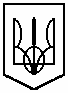 Комунальний   заклад   освіти«Спеціалізована   середня   загальноосвітня   школа  №142еколого-економічного   профілю»Дніпровської  міської   радиПРОТОКОЛ Засідання предметної методичної комісії  вчителів природничо-математичного профілю08.11.2018                                                                                                          № 2Порядок денний:Науково-теоретичний семінар «Нова українська школа. Шляхи розвитку основних компетентностей учнів на уроках природничо-математичного циклу»Виступаючи: Радченко С.П., Зінченко В.В, Лоянова З.М.Підготовка та організація участі учнів в олімпіадах, міжнародних конкурсах "Левеня", "Колосок", "Кенгуру", "Бобер", копмп'ютерних виставках та змаганнях.Обговорення відкритих уроків та позакласних заходівВиступає керівник ПМК Бодрова В.В.Обговорення передового педагогічного досвідуВиступає: Безсмольна К.Г.Звіт з теми самоосвіти  Бодрової В.В.Слухали:Вчителя математики Радченко С.П., яка поділилася досвідом формування життєвих компетентностей на уроках математикиВчителя інформатики Зінченка В.В., який ознайомив присутніх з шляхами формування життєвих компетентностей на уроках інформатикиВчителя біології Лоянову З.М., яка доповіла про розвиток компетентостей учнів на уроках біологіїВчителя хімії Тереб Л.В., яка наголосила на підготовку та організацію проведення конкурсів «Левеня», «Колосок», «Кенгуру», «Бобер».Керівника ПМК Бодрову В.В., яка доповіла про проведення предметного тижня вчителів математики, фізики, інформатики та фінансової грамотності. Наголосила на якісну підготовку до відкритих уроків та позакласних заходів та проведення конкурсу стіннівок.Вчителя математики Безсмольну К.Г, яка ознайомила присутніх із статтею І.Д.Беха «Особистісно орієнтована модель навчання як науковий конструкт»Вчителя математики Бодрову В.В., яка звітувала з теми самоосвіти «Використання інтерактивних технологій на уроках математики як умова соціалізації учнів»Ухвалили: Інформацію вчителів Радченко С.П., Лоянової З.М. та Зінченка В.В. прийняти до уваги.Посилити підготовку учнів до участі у конкурсах «Левеня», «Колосок», «Кенгуру», «Бобер».Організувати якісне проведення тижня математики, фізики, інформатики та фінансової грамотностіПродовжувати роботу по ознайомленню з передовим педагогічним досвідомСекретар   							Безсмольна К.Г.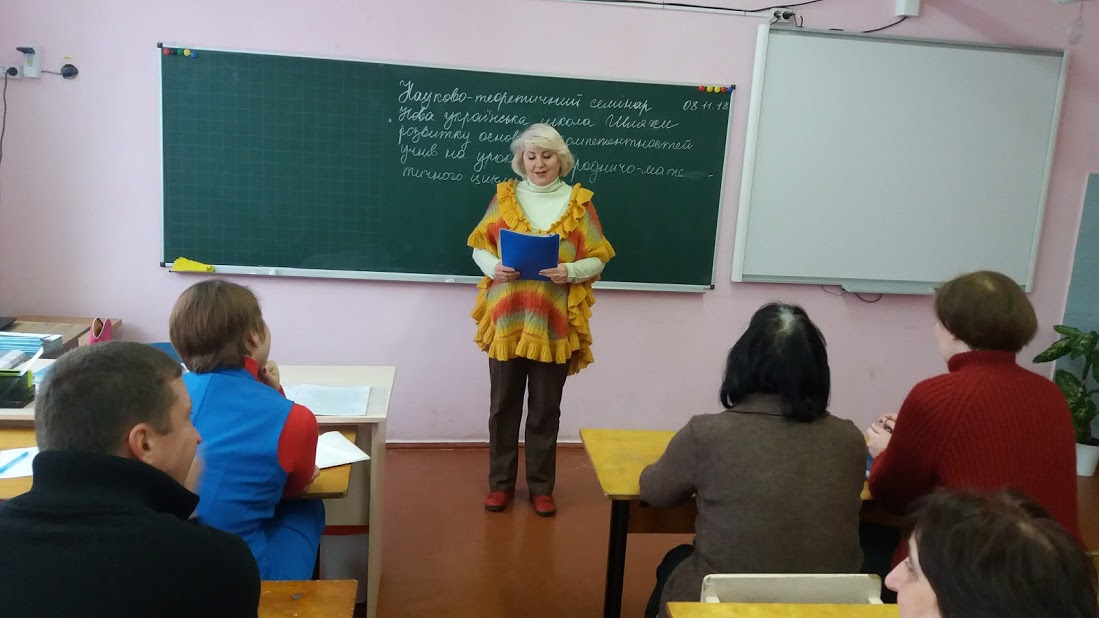 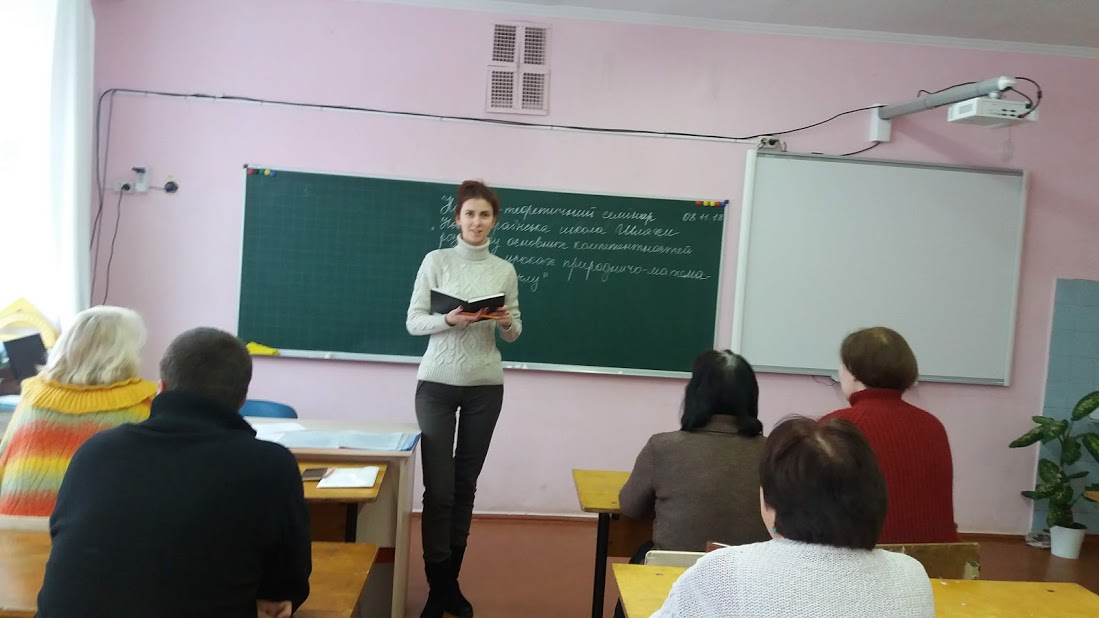 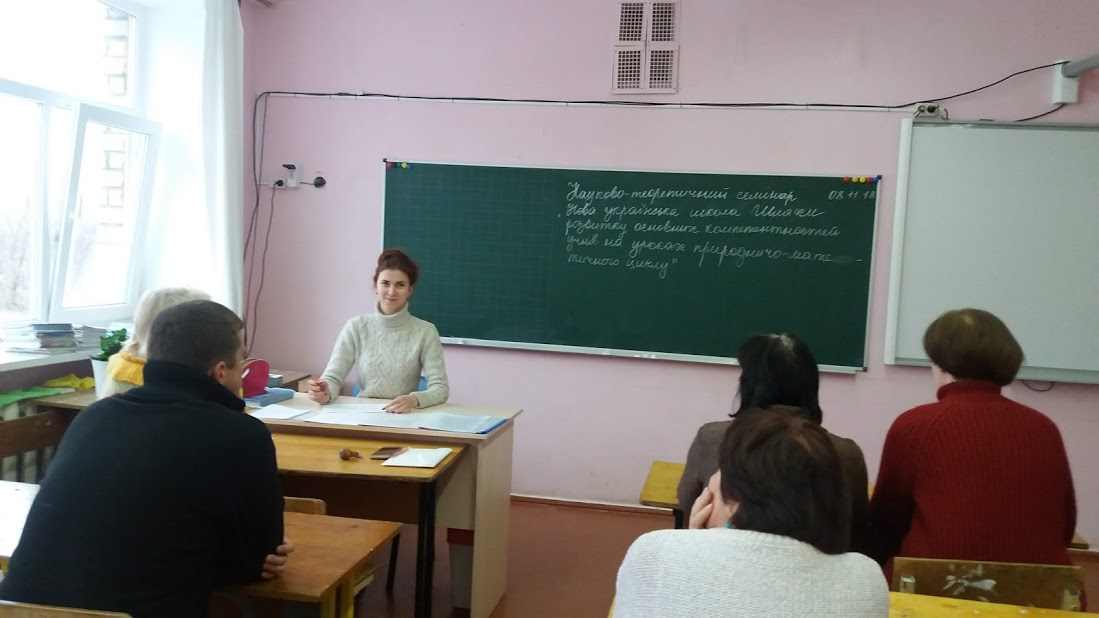 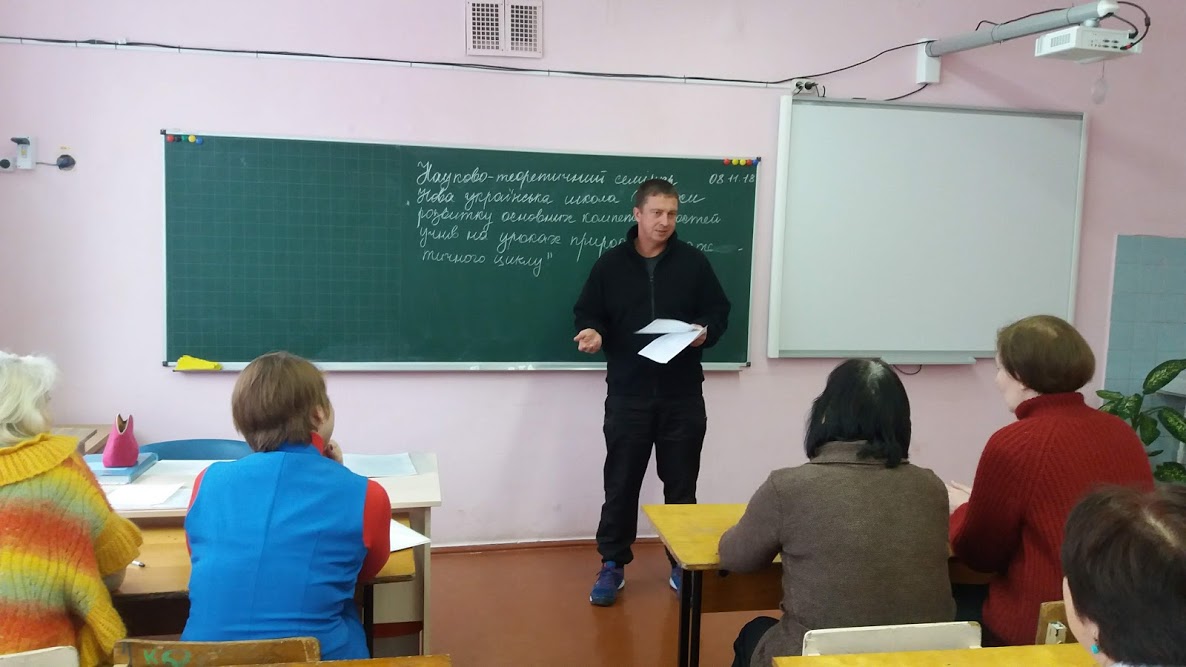 